О присвоении почтового адреса земельному участку, в связи с объединением двух земельных участков, расположенных в станице Старонижестеблиевской по улице СоветскойНа основании пункта 1.20 статьи 14 Федерального закона от 6 октября 2003 года № 131-ФЗ «Об общих принципах организации местного самоуправления в Российской Федерации», постановления главы муниципального образования Красноармейский район от 31 января 2006 года № 169 «О передаче полномочий при присвоении адресов земельным участкам, зданиям, строениям, сооружениям» в соответствии с решением Совета Старонижестеблиевского сельского поселения Красноармейского района 9 февраля 2010 года № 13 «О присвоении адресов земельным участкам, зданиям и сооружениям в Старонижестеблиевском сельском поселении Красноармейского района», на основании заявления Сипко Альберта Александровича, в  целях упорядочения почтово-адресной нумерации                 п о с т а н о в л я ю:         1. Земельному участку, общей площадью 2327 кв.м., расположенному  в кадастровом квартале 23:13:0401112, категория земель – земли населённых пунктов, вид разрешённого использования – для ведения личного подсобного хозяйства, находящегося в собственности Сипко Альберта Александровича,  образованного путём объединения двух земельных участков с кадастровыми номерами 23:13:0401112:9  и 23:13:0401112:18,  установить адрес земельному участку,  образованному  при объединении:                          1) РФ, Краснодарский край, Красноармейский район, станица Старонижестеблиевская улица Советская, 115.2. Главному специалисту по земельным отношениям администрации Старонижестеблиевского сельского поселения Красноармейского района Нимченко Андрею Степановичу внести изменения в земельно - шнуровую и похозяйственную книги.3. Контроль за выполнением настоящего постановления возложить на заместителя главы Старонижестеблиевского сельского поселения Красноармейского района Е.Е.Черепанову.4. Постановление вступает в силу со дня его подписания.Глава Старонижестеблиевского сельского поселения                                       Красноармейского района                                                                    В.В. Новак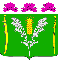 АДМИНИСТРАЦИЯСТАРОНИЖЕСТЕБЛИЕВСКОГО СЕЛЬСКОГО ПОСЕЛЕНИЯ КРАСНОАРМЕЙСКОГО РАЙОНАПОСТАНОВЛЕНИЕАДМИНИСТРАЦИЯСТАРОНИЖЕСТЕБЛИЕВСКОГО СЕЛЬСКОГО ПОСЕЛЕНИЯ КРАСНОАРМЕЙСКОГО РАЙОНАПОСТАНОВЛЕНИЕ«__28____»_12______2021 г.№ _207________станица Старонижестеблиевскаястаница Старонижестеблиевская